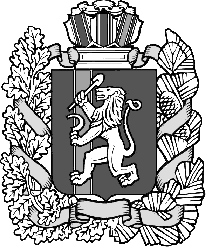 ПРАВИТЕЛЬСТВО КРАСНОЯРСКОГО КРАЯПОСТАНОВЛЕНИЕО внесении изменений в постановление Правительства Красноярского края от 03.04.2012 № 143-п «Об утверждении Положения о службе строительного надзора и жилищного контроля Красноярского края»В соответствии со статьями 103, 111 Устава Красноярского края ПОСТАНОВЛЯЮ:1. Внести в постановление Правительства Красноярского края 
от 03.04.2012 № 143-п «Об утверждении Положения о службе строительного надзора и жилищного контроля Красноярского края» следующие изменения:в Положении о службе строительного надзора и жилищного контроля Красноярского края:в пункте 3.3:в подпункте 1:абзац двадцатый исключить;пункт 3.3.1 исключить;пункт 3.3.2 изложить в следующей редакции:«3.3.2. Осуществление приема и учета уведомлений о начале  осуществления товариществом собственников жилья, жилищным, жилищно-строительным кооперативом или иным специализированным потребительским кооперативом деятельности по управлению многоквартирными домами.»;дополнить пунктами 3.3.2.1-3.3.2.2 следующего содержания:«3.3.2.1. Осуществление приема сведений о выборе способа управления многоквартирным домом жилищным, жилищно-строительным кооперативом, сведений о заключении жилищным, жилищно-строительным кооперативом договора управления многоквартирным домом с управляющей организацией.3.3.2.2. Осуществление приема сведений о выборе способа управления многоквартирным домом товариществом собственников жилья, сведений о заключении товариществом собственников жилья договора управления многоквартирным домом с управляющей организацией.»:пункт 3.7 изложить в следующей редакции:«3.7. Выдача заключений о соответствии построенных, реконструированных объектов капитального строительства требованиям проектной документации, в том числе требованиям энергетической эффективности и требованиям оснащенности объекта капитального строительства приборами учета используемых энергетических ресурсов, или решений об отказе в выдаче таких заключений.». 2. Опубликовать постановление на «Официальном интернет-портале правовой информации Красноярского края» (www.zakon.krskstate.ru).3. Постановление вступает в силу в день, следующий за днем его официального опубликования.Первый заместительГубернатора края −председатель Правительства края		                                                           Ю.А. Лапшин		                                       г. Красноярск               №